Муниципальное бюджетное общеобразовательное учреждение «Максатихинская средняя общеобразовательная школа № 2»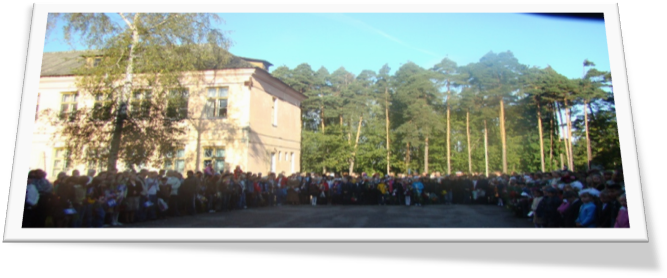 Публичный доклад о состоянии и результатах деятельности МБОУ «Максатихинская средняя общеобразовательная школа № 2» Тверской области 2016Содержание:Введение											4История школы										5Общая характеристика школы								7Особенности работы школы в решении задач общего образования 			12Выравнивание стартовых возможностей учащихся					13Содержание образовательных программ							16Режим работы школы									16Педагогический коллектив школы							18Инновационные направления деятельности						21Воспитательная система школы								23Ресурсное обеспечение образовательного процесса					28Результаты обучения									31Заключение											39Список диаграмм, таблиц, схем								40Авторы: © 	Тыкайло Г.И.		Титова Т.И.		Забелина О.А.		Тыкайло С.В.Муниципальное бюджетное общеобразовательное учреждение «Максатихинская средняя общеобразовательная школа № 2»Адрес: 171900, Россия, Тверская обл., Максатихинский район,п. Максатиха, ул. Краснослободская, д. 10Телефоны: (848253) 	2 – 27 – 11,  5 – 13 – 56, 2 – 19 – 08.Факс:  (848253) 	2 – 27 – 11E-mail: admin@school2-maksatiha.ru, director@school2-maksatiha.ru, buch@school2-maksatiha.ru, biblio@school2-maksatiha.ruWeb-сайт: http://www.school2-maksatiha.ru Администрация:директор: 								Тыкайло Галина Ивановна,заместители директора:по учебно-воспитательной работе:					Титова Татьяна Ивановна,по информационным и коммуникационным технологиям:	Тыкайло Сергей Владимировичпо воспитательной работе: 					Забелина Ольга Анатольевна,Введение.Максатихинский район расположен в северной части области. Площадь его составляет 2,76 тыс. кВ. км, население -  19  тыс. 160 человек.  До октябрьской революции на территории  района находилась Рыбинская волость. В 1924 году центр Рыбинской волости был перенесен в Максатиху и волость стала называться Максатихинской. В 1929 году образован Максатихинский район, входивший в Московскую, а с 1935 года в Калининскую область.Максатиха – поселок городского типа (с 1928 года), центр Максатихинского района (с 1924 года), центр Максатихинской волости (19234-1929г), железнодорожная станция на линии Бологое-Рыбинск.  Население поселка Максатиха составляет  на 01.01.2007 г.  9587   жителей.История школыМаксатихинская восьмилетняя школа берет свое начало от Рижской высшей начальной школы. Она эвакуировалась в 1917 году из города Риги и стала называться Максатихинской высшей начальной школой, а с 1920 года школой второй ступени. Эта школа проработала в поселке Максатиха до 1931 года; в этом году она преобразуется в фабрично – заводскую семилетку (ФЗС).Летом 1933 года по приказу Московского ОБЛОНО Максатихинская ФЗС преобразуется в две школы. Создается Максатихинская полная средняя школа и Максатихинская неполная средняя школа(с 1-го по 7-й класс ), которая стала работать в две смены в здании народного дома имени И.В. Нового (помещение Максатихинского РОНО). Кроме того, в поселке Максатиха функционировали отдельно две начальные школы. Одна около церкви на Колхозной улице и вторая на Краснослободской улице, так называемая Лесомашинная начальная школа (1933 год ). Теснота губительно влияла на учебный процесс и поэтому в 1935 году Максатихинская полная средняя школа перешла в новое здание на улице Красноармейской, а здание дома Сидорских перешло неполной средней школе.Школа сделала до войны несколько выпусков (1936-1941 годы). В 1941 – 1943 годах в связи с войной занятия в старших классах почти не проводились. В 1943 году с приходом прежних и вновь назначенных учителей школа возобновила свою работу.  Второе здание у вокзала занял санаторный детский дом, а Максатихинская семилетняя школа получила в наследство разрушенную материальную базу, разбитое помещение, отсутствие всяких наглядных пособий и технических средств. Возрожденная после войны Максатихинская семилетняя школа сохранила свои традиции, свои небольшие кадры и старое здание.В 1949 году четыре начальных класса школы перешли  в помещение учебного призывного пункта военного комиссариата, а старшие классы разместились в одну смену в основном здании. Начиная с 1953 по 1955 год на Красной Слободе развернулось строительство нового здания для семилетней школы, рассчитанное на 280 мест с семью классами и совмещенным физическим и химическим кабинетами, лаборантской, пионерской комнатами, буфетом. 1 сентября 1955 года Максатихинская семилетняя школа торжественно открылась. В состав её также вошли и начальные классы самостоятельной лесомашинной школы. В январе 1959 году началось строительство нового деревянного здания для начальных классов, спортзала на 170 кв. м и мастерских., а в 1961-1962 учебном году школа преобразуется в восьмилетнюю. В ней стало 14 классов-комплектов. Число учащихся увеличивалось. В старших классах стало до 400 учеников, в начальных не менее 200. Ряд лет в школе было свыше 600 учащихся и до 17-ти классов комплектов.В 1990году к школе сделана пристройка, а в 1992 году школа стала средней. В декабре 2008 года МБОУ «Максатихинская СОШ №2»  внесена в Федеральный Реестр «Всероссийская Книга Почёта».Является участником национального Реестра за 2015год  «Ведущие образовательные учреждения России».В 2013 году школа отметила свой 80-летний юбилей.Общая характеристика школыСовременное здание школы рассчитано на 500 учащихся. В настоящий момент в ОУ обучение ведется в 13 классах, средняя наполняемость которых  21 человек. Несмотря на демографическую ситуацию в стране и районе, количество учащихся практически не уменьшается. Возрастает число учащихся на 1 ступени. Прием обучающихся в 1 класс ограничен из-за недостатка школьных помещений.Диаграмма 1. В школе обучаются дети, проживающие в поселке Максатиха и  в близлежащих деревнях(51 учащийся).Диаграмма 2. Диаграмма 3.В течение учебного года наблюдается небольшое движение учащихся, что обусловлено социальной обстановкой в стране и регионе, авторитетом школы и наличием групп, изучающих немецкий язык. В школу прибывают учащиеся, большинство из которых находятся в сложной жизненной ситуации, в связи,  с чем в школе были введены ставка психолога и социального педагога.Таблица 1. Социальный портрет учащихся за 3 годаСоциальный состав учащихся разнообразен. В школе учатся дети служащих, рабочих, колхозников, частных предпринимателей, пенсионеров, домохозяек, безработных.Схема 1. Структура управления школой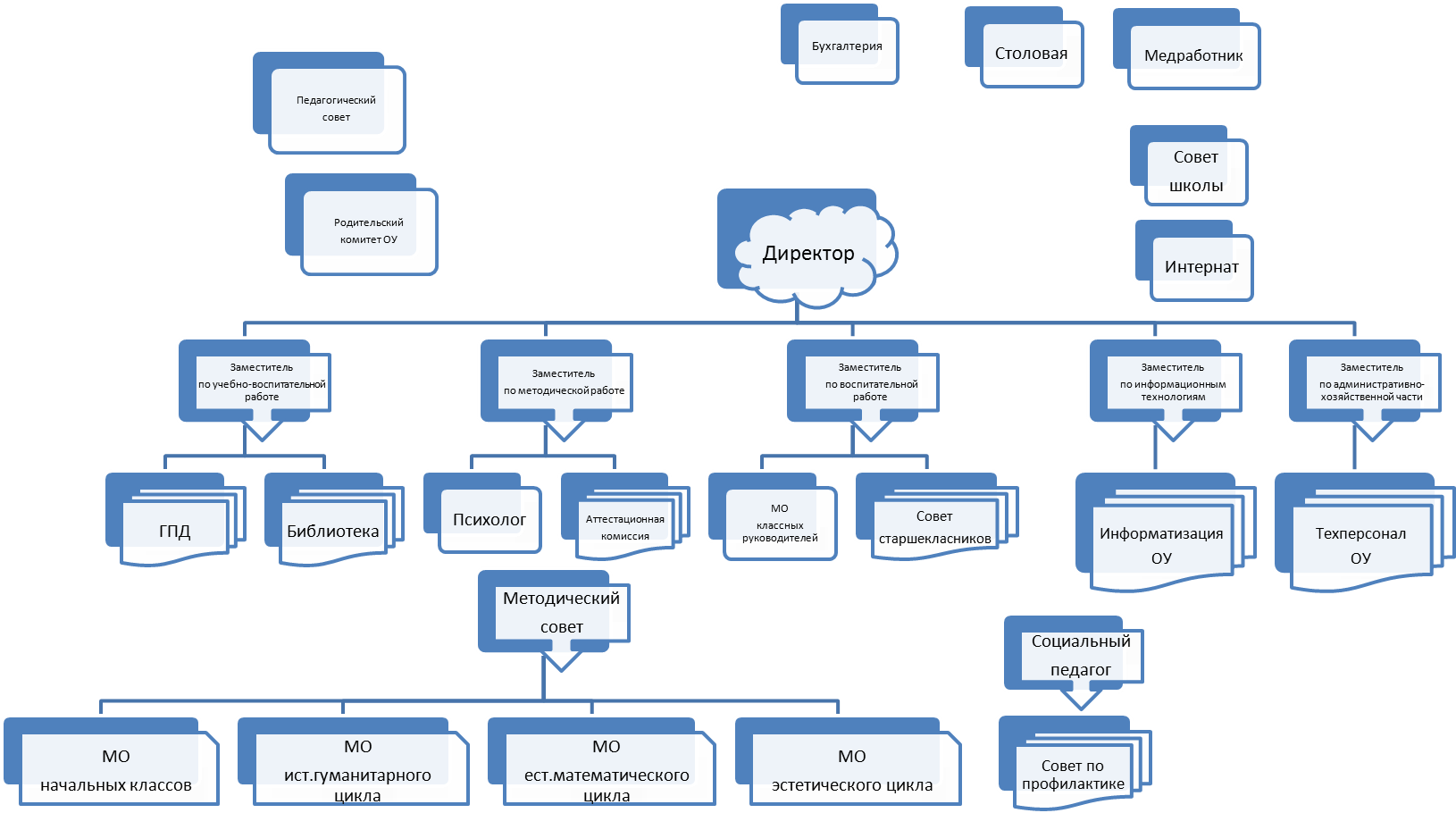 Особенности работы школы в решении задач общего образованияУчитывая особенности современной  системы образования, школа ставит перед собой следующие цели и задачи:Цель: формирование образовательного пространства школы, обеспечивающего оптимальные условия  для получения качественного образования на основе компетентностного подхода с учетом индивидуальных потребностей и способностей учащихся .Задачи:1. Создание комфортных условий успешного обучения каждого ученика.обновление методов и технологий обучения, создание современных условий обучения и современной системы  оценки  качества образования;снижение учебной перегрузки обучающихся;развитие системы профильного обучения на основе диагностики способностей и профессиональных интересов обучающихся;2. Осуществление принципов личностно ориентированного подхода в обучении.овладение всеми учителями эффективными педагогическими технологиями, создание команды высокопрофессиональных, восприимчивых к интересам школьников, открытых ко всему новому преподавателей;формирование системы диагностики интересов, творческих возможностей и развитие личности школьника и учителя как основы перевода учебного процесса в учебно-исследовательскую деятельность;внедрение технологий формирования универсальных учебных действий как важнейшего инструмента творческой активности в решении учебных и внеучебных задач;обеспечение индивидуализированного психолого-педагогического сопровождения учащихся.3. Воспитательная работа в соответствии с личностно ориентированным обучением.развитие нравственно-правового воспитания как основы воспитательной работы;формирование в детях потребности к самообразованию и к саморазвитию;социализация учащихся, содействие развитию социальной и культурной компетентности личности, её самоопределению в социуме;развитие дополнительного образования как одного из средств становления творческой личностиВыравнивание стартовых возможностей учащихсяВ школу принимаются дети с 6,5 и 7 лет на основании заявления родителей. Уровень подготовки детей к школе различный. Дети, которые посещали детский сад, где ведется целенаправленная подготовка к школе, чаще всего готовы к получению школьного образования. Среди первоклассников есть «домашние» дети. Исследования  школьного психолога показывают, что дети приходят в школу с разным уровнем развития. Ввиду этого, перед учителями начальной школы стоит задача выравнивания стартовых возможностей учащихся средствами специальной работы с детьми.Диаграмма 4Диаграмма 5Содержание образовательных программПедагогический коллектив школы реализует программы:начального общего образованияосновного общего образованиясреднего (полного) общего образования дополнительного образования  научно-познавательной, спортивно-оздоровительной, художественно-эстетической направленности.На второй ступени образования уже девятый  год проводится предпрофильная подготовка учащихся с целью выбора дальнейшего профиля.На 3 ступени образования организовано профильное обучение.  Со 2-го класса учащиеся изучают иностранный язык.Режим работы школыПродолжительность учебного года составляет:В 1 классах – 33 недели, во 2-11классах – 34 неделиШкола работает по графику 5-ти дневной рабочей недели в одну смену.Начало занятий в 8 часов 30 минут. Продолжительность урока 45 минут.Перемены по 15 минут после 2 урока, по 20 минут после 3,4 урока, по 10 минут после всех остальных.Реализуется региональная программа «Школьный автобус». Осуществляется ежедневный подвоз учащихся из 6 деревень в количестве 33 человек, один раз в неделю детей, проживающих в интернате.Диаграмма 6При школе имеется интернат, где живут дети из более отдаленных населенных пунктов. Интернат рассчитан на 30 человек, в настоящее время в нем проживают 11 учащихся.Педагогический коллектив школы.В настоящее время в школе работает  высокопрофессиональный, опытный, творческий коллектив из 20 педагогов, 2 воспитателейПедагоги школы:- имеют звание «Почетный работник общего образования РФ» - 3- награждены грамотами Министерства образования РФ – 4- награждены грамотами Министерства  образования Тверской области - 14 Диаграмма  7.Диаграмма 8.Диаграмма 9Диаграмма 10.Диаграмма 11.Педагогический коллектив постоянно повышает свою квалификацию, обучаясь на курсах в ИУУ, посещая постоянно-действующие семинары районного и областного уровней, участвуя в работе школьных и районных МО.Таблица 2.    Анализ динамики профессионального роста учителей: Таблица 3. Прохождение курсовой подготовки  педагогами школы.Инновационные направления деятельностиВ 2004-2005 году по решению педагогического коллектива школа включилась в эксперимент по предпрофильной подготовке в 9 классах. Были организованы и работают (согласно социальному заказу) предпрофильные курсы по выбору в 9 классах: «Психология индивидуальности», «В здоровом теле  здоровый дух», «Усердней с каждым днем смотрю в словарь», «Читальный зал», «Путешествуем по квадратному трехчлену»,  «Наш край-часть России», «Физика вокруг нас», «Тайны дворцовых переворотов».	С 2005-2006 учебного года в старшей школе по желанию учащихся функционируют профильные классы в основном математической направленности.В 2006 году наша школа, получив статус базовой, начала перестройку своей методической работы. Все свои тематические педсоветы, методические семинары и конференции мы проводим, приглашая коллег из школ района, а также ОУ Лесного района.Перечень мероприятий, проведённых МБОУ «Максатихинская СОШ №2» как базовой инновационной школой2013-2014 учебный год1.Методические семинары: «Оценивание  результативности педагогической деятельности учителя в контексте портфолио обучающихся», «Личностные и регулятивные УДД» . 2. Педсоветы:  «Как проектировать универсальные учебные действия учащихся», «Формирование УУД в урочной и внеурочной деятельности». 3. Круглый стол: «Профессиональная этика педагогических работников » .4. Работа постоянно действующего семинара «Информационные технологии в образовательном процессе».5.Проведение открытых заседаний ШМО и РМО.6.Консультации учителей-предметников2014-2015 учебный год1.Оказание методической помощи в оформлении документации, диагностики, планирования 2. Методический семинар «УУД как результат обучения и воспитания учащихся и способы их формирования» 3.Педагогический Совет «Урок как средство развития личности  ребёнка через формирования УУД» 4.Методический семинар «ФГОС ОО: методология, структура, требования» 5. Педагогический совет «Новые подходы к организации  учебной деятельности: проектирование урока на основе метапредметного подхода» 6. Круглый стол «Об условиях реализации ФГОС в основной и старшей школе» 7. Заседания школьных методических объединений8. Постоянно действующий семинар «Информационные технологии в образовании» 9. Консультации учителей-предметников 10. Методический день с участием педагогов  Лесной СОШ11.Проведение районных методических объединений 2015-2016 учебный год1.Оказание методической помощи в оформлении документации, диагностики, планирования2. Методический семинар « Создание и внедрение современной системы оценки качества образования в ОУ»3.Педагогический Совет ««Внедрение технологий формирования универсальных учебных действий как важнейшего инструмента творческой активности в решении учебных и внеучебных задач» 4.Методический семинар «Типология уроков по ФГОС»4. Педагогический совет «Организация урока в соответствии с требованиями ФГОС»5. Круглый стол « Организация внеурочной деятельности по  ФГОС в основной  школе»6. Заседания школьных методических объединений7. Постоянно действующий семинар «Информационные технологии в образовании» 8. Консультации учителей-предметников 9. Методический день с участием педагогов  Лесной СОШ10.Проведение районных методических объединений Воспитательная система школыВоспитательная  система школы ориентирована на истинные общечеловеческие ценности и программы в области молодежной региональной политики, поэтому как самые важные в воспитании подрастающего поколения выбраны следующие направления:1)Работа по организации коллективной творческой деятельности учащихся;2)Ценностно-ориентированная деятельность;3)Трудовая деятельность;4) Художественно- творческая работа;5)Работа с родителями;6)Работа с опекаемыми детьми и детьми, попавшими в сложные жизненные ситуации;7)Спортивная деятельность. Основными целями  воспитательной работы являются:выработка готовности учащихся к самостоятельной жизни и к труду;подготовка учащихся к инициативной деятельности в окружающем мире и ответственной службе в рядах Российской армии;формирование и развитие творческого потенциала и базовой культуры учащихся.Определены следующие задачи:воспитание гражданина, знающего и уважающего свои исторические корни;воспитание в детях доброго отношения друг к другу;формирование у учащихся интереса к общественной работе;развитие ученического самоуправления;воспитание культуры поведения.Эти воспитательные задачи позволяют включить исторический потенциал школы, решить задачи создания действенного механизма самоуправления, формирование активной жизненной позиции личности, ценностного отношения к таким понятиям, как Отечество, семья, друг, культура.Включение учащихся в коллективно-творческую деятельность происходит через участие в таких традиционных мероприятиях, как:День знаний;Осенние  и зимние праздники;Парад наук;Неделя здоровья;Дни самоуправления;Праздники, посвященные Дню защитника Отечества, дню Победы, 8 марта;Вечер встречи с выпускниками школы;Праздник последнего звонкаДень открытых дверей.Социальная активность учащихся проявляется в проведении акции в рамках добровольческого движения «Важное дело».Творческое начало личности ребенка, его художественные способности, эстетический вкус раскрываются во время участия в мероприятиях:театрализованные концерты, представления;конкурсы рисунков и плакатов на различные темы;выпуск стенгазет к праздникам;конкурс чтецов;районный смотр концертных программ;проведение классных вечеров с творческой программой.Важное место в воспитательной работе школы занимает включение детей в деятельность, ориентированную на здоровый образ жизни:неделя здоровья;классные часы по профилактике вредных привычек;туристические походы;«веселые старты» для младших школьников;школьное первенство по волейболу, баскетболу, легкоатлетическому кроссу;посещение спортивных секций;участие в районных соревнованиях по всем видам спорта, в которых наши учащиеся занимают только призовые места. При школе работают 19 кружков и секций. Предпочтительными являются спортивные кружки и секции.Диаграмма12Участие в конкурсах, фестивалях, олимпиадах обучающихся и педагогов МБОУ «Максатихинская СОШ №2» в 2015-2016 учебном годуУчастие педагогов:Ресурсное обеспечение образовательного процессаШкола расположена в типовом здании, где созданы необходимые санитарно-гигиенические условия: тепловой режим обеспечивает городская котельная; световой режим – лампы дневного света.В школе имеется:медицинский кабинетпроцедурный кабинет;компьютерный класс;11 классов ТСО;ИЦШ;библиотека с книжным фондом 11157 экземпляров, в том числе учебников - 4974 экземпляров, художественной литературы -  3727  экземпляров,  методической  литературы – 2384 экземпляров, СД - 72; подписка составляет 24 вида газет и журналовчитальный залспортивный зал (площадь 290,8 кв. м);спортивная площадка;школьная столовая рассчитана на  100 посадочных мест. Работа автономно, приготовление обедов и завтраков осуществляется непосредственно в школе.   учебно-опытный участок;бухгалтерия, обслуживающая ОУ;интернат, в котором проживают дети из дальних деревень;школьный автобусДиаграмма 13. Таблица 4. Приобретение основных средств ОУ за счет субвенций за 2015-2016 учебный год Результаты обученияТаблица 5.  Успеваемость в школе за последние 5 лет: Таблица 6.Сводная ведомость итоговых отметок, полученных выпускниками 11 классов за  3 годаТаблица 7.Сводная ведомость итоговых отметок, полученных выпускниками 9 классов за 3 годаС 2005 года выпускники школы сдают экзамены в форме ЕГЭТаблица 8. Выбор экзаменов в форме ЕГЭ за 5 летТаблица 9. Средний балл на ЕГЭ по русскому языку за 5 лет:Таблица 10. Средний балл на ЕГЭ по математике за 5 лет:В 2015-2016 учебном году школа вошла в число 15 школ области, показывающих стабильно высокие результаты ЕГЭ по русскому языку и математике.Диаграмма 14. Средний балл на ЕГЭ по   обществознанию, истории и физике в 2016 году в 11 классе:Результаты итоговой аттестации в 9 классах в новой формеТаблица11. Средний балл  по русскому языку за 5 лет (9 класс)Таблица12. Средний балл  по математике за 5 лет (9класс)Диаграмма 15.Таблица 13. Участие учащихся в областных олимпиадах:Таблица 14. Количество выпускников 9 классов, поступивших в 10 класс, ССузы и учреждения НПОТаблица 15. Количество выпускников 11 классов, поступивших в Вузы, ССузы и учреждения НПОТаблица 16.Поступление выпускников, получивших серебряные и золотые медали в учебные заведения за 7летЗаключение В развитии школы и его образовательной системы имеются трудности, проблемы и противоречия, вызванные объективными и субъективными, внутренними и внешними факторами. В то же время анализ показал, что выявленные проблемы при условии их эффективного разрешения могут стать источником развития школы. В качестве перспективных направлений в работе школы можно определить следующие:активное построение и развертывание программно-целевой структуры, отвечающей за управление качеством образования;дальнейшее развитие системы предпрофильной подготовки и профильного обучения;расширение сотрудничества школы с другими образовательными учреждениями, укрепление взаимодействия с родителями;выделение в качестве приоритетных направлений деятельности школы научно-исследовательской и проектной работы;изучение учащихся на протяжении всего периода обучения в целях обеспечения личностно-ориентированного подхода;повышение роли воспитательного процесса в школе;развитие дополнительного образования как одного из средств становления творческой личности;стимулирование профессионального роста педагогов;построение целостной системы мониторинга качества образования в школе;укрепление учебно-материальной базы школы.Информация, представленная в докладе о деятельности школы за последние три года, позволяет пользователям оценить результаты и качество работы учреждения, а также прогнозировать его дальнейшее развитие. Существенное значение будет иметь данный публичный доклад при реализации программы развития школы (на 2015-2018 годы).Наличие высококвалифицированного педагогического коллектива, понимание задач и целей на современном этапе, поиск эффективных путей их решения, участие в национальных проектах позволяет школе успешно участвовать в модернизации российского образования.Список диаграмм, таблиц, схемДиаграммы.Диаграмма 1. Динамика численности обучающихсяДиаграмма 2. Распределение учащихся по районам проживанияДиаграмма 3. Распределение учащихся по районам проживания в сельской местностиДиаграмма  4. Состав детей, поступающих в первый класс Диаграмма 5. Готовность ребенка к обучению в школеДиаграмма 6. Обеспечение транспортной доступностиДиаграмма  7 . Состав педагогических кадров по возрастуДиаграмма 8. Состав педагогических кадров по стажу работыДиаграмма 9. Состав педагогических кадров по уровню образованияДиаграмма 10. Состав педагогических кадров по категориямДиаграмма 11.  Состав педагогических кадров по количеству лет, проработанных в данном ОУДиаграмма 12. Процент занимающихся в кружках различной направленности в ОУ и вне школы от общего числа обучающихся Диаграмма 13. Охват горячим питанием учащихся школы (ежемесячно)Диаграмма 14. Средний балл на ЕГЭ по  обществознанию, истории и физике в 2015 году в 11 классахДиаграмма 15. Количество призеров районных олимпиад за 5 летТаблицыТаблица 1. Социальный портрет учащихся за 3 годаТаблица 2. Анализ динамики профессионального роста учителейТаблица 3. Прохождение курсовой подготовки  педагогами школы.Таблица 4. Приобретение основных средств ОУ за счет субвенцийТаблица 5. Успеваемость в школе за последние 5 летТаблица 6 .Сводная ведомость итоговых отметок, полученных выпускниками 11 классов за  3 годаТаблица 7 .Сводная ведомость итоговых отметок, полученных выпускниками 9 классов за  3 годаТаблица 8. Выбор экзаменов в форме ЕГЭ за 5 летТаблица 9. Средний балл на ЕГЭ по русскому языку за 5 летТаблица 10. Средний балл на ЕГЭ по математике за 5 летТаблица 11. Средний балл  по русскому языку за 5 лет(9 класс)Таблица 12. Средний балл по математике за 5лет (9 класс)Таблица 13. Участие учащихся в областных олимпиадахТаблица 14.Количество выпускников 9 классов, поступивших в 10 класс, ССузы и учреждения НПОТаблица 15. Количество выпускников 11 классов, поступивших в Вузы, ССузы и учреждения НПОТаблица 16. Поступление выпускников, получивших серебряные и золотые медали в учебные заведения за 6 летСхемы.Схема 1. Структура управления школойСхема 2. Взаимодействие МБОУ «Максатихинская СОШ №2» с центрами воспитанияУчебный годМного-детные семьиНепол-ные семьиНеблаго-получные семьиТрудные детиСостоят на учетеДети инва-лидыПере-селенцыОпекае-мые2013-201441615744192014-201541746114272015-20163766443316Учебный годОбщее количество учителейКоличество учителей, имеющих категориюКоличество учителей, имеющих категориюКоличество учителей, имеющих категориюУчебный годОбщее количество учителейвысшуюпервуювторую2011-2012236(26%)12 (53%)1(4%)2012-2013235(22%)12(52%)2(9%)2013-2014224(18%)14(64%)2014-2015204(20%)12(60%)2015-2016204(20%)12(60%)Уч. годПредметКоличество педагогов2011-2012 Администрация2Математика2Русский язык2Английский язык1ИЗО1Музыка1Начальные классы1Физика1Химия1Биология12012-2013Русский язык1МХК1ОБЖ1Начальные классы1Математика1Социальный педагог12013-2014МХК1Математика1Английский язык2Русский язык12014-2015Администрация1Русский язык2Математика2Информатика1Биология1География1Начальные классы1Немецкий язык1Музыка1Психолог12015-2016Математика1история2Социальный педагог1Администрация 2Курсы по ФГОС (ОВЗ)20Название Количество участниковРезультатРайонные конкурсыВсероссийский конкурс сочинений «Литературные произведения – юбиляры 2015г21,3 местоРегиональный конкурс литературного творчества учащихся «Проба пера»1участиеВсероссийский конкурс сочинений  «В кругу семьи»1участиеРайонный конкурс «Живая классика»31,3,3 местоРайонная краеведческая  конференция «Память о войне хранят живые!»31,2 местоРайонный конкурс агитрисунка «Дорожная безопасность глазами детей»16победительРайонная конкурс декоративно-прикладного искусства «Мир увлечений»5участиеРайонный конкурс агитбригад «Выбирай, голосуй, побеждай»82 местоРайонный конкурс проектов по математике6участиеРайонный филологический конкурс исследовательских работ6победительРайонный конкурс творческих работ по ОПК71,2,3 местоМуниципальный этап конкурса Международного союза книголюбов, посвященного Всемирному дню книги – 2016. Создание рукописной книги.2участиеРайонный осенний кросс121,2,2,2,3 местоРайонные соревнования по футболу101местоРайонные соревнования по волейболу282,3 местоРайонные соревнования по настольному теннису31 местоРайонные соревнования по шашкам4участиеРайонные соревнования по баскетболу262,2 место«Президентские состязания»83 местоЭстафета, посвященная Дню победы82 местоРайонный турслет223 местоРегиональные конкурсыОбластной конкурс, посвященный дню учителя (акция «Стихи в подарок педагогу»7участиеОбластная акция «Скажи наркотикам нет!»13участиеМежрайонная игра-конкурс КВН по тематике безопасность дорожного движения «Рыцари дорог»7участиеВсероссийский конкурс «Живая классика»1участиеВсероссийские конкурсыВсероссийский молодежный чемпионат г. Пермь география361м – 2, 2м – 5, 3м – 4, 3-4м - 1Всероссийский молодежный чемпионат г. Пермь математика302м – 1, 3м – 1, 3-4м - 2Всероссийский молодежный чемпионат г. Пермь химия61м – 1,2м – 1, 3м - 2Всероссийский молодежный чемпионат г. Пермь биология153м – 1, 2-3м – 1, 2-4м - 1Всероссийский молодежный чемпионат г. Пермь литература441м – 5, 2м – 4, 3м – 2, 2-3м - 2Всероссийский молодежный чемпионат г. Пермь русский язык371м – 1, 2м – 3, 3м - 14 Всероссийская предметная олимпиада «Мир олимпиад»6участие7 международная дистанционная олимпиада по математике для обучающихся 1-11 классов общеобразовательных учреждений РФ и зарубежных стран «Матолимп. Инфо»2Диплом 3 степениВсероссийская олимпиада для школьников «Композиторы»1участиеВсероссийская олимпиада по химии «Осенний марафон» Просветительский центр «Новая школа»7участиеМеждународная дистанционная олимпиада для школьников «Музыкальное обозрение»11местоВсероссийская олимпиада по окружающему миру «Тайны природы» для школьников 1-3 класс22,3 местоВсероссийский интернет-конкурс для детей «Триумф детства»2Диплом 3 степениВсероссийский конкурс «Вопросита». Блиц-олимпиада «Простые идеи великой науки»11 местоВсероссийский конкурс «Вопросита». Блиц-олимпиада « Компьютер по косточкам»11 местоВсероссийский метапредметный конкурс «Алгоритмика»1участиеОбщероссийский фестиваль исследовательских и творческих работ учащихся. Издательский дом «Первое сентября» г. Москва3номинанты№ п/пНазвание конкурсов, фестивалей, чемпионатов (в соответствии с положением)Количество участниковРезультатМуниципальный этап1Районный конкурс «Лучшая методическая разработка»41 местоРегиональный этап1Региональный конкурс «Самый классный классный»1участиеВсероссийские мероприятия1Всероссийский интернет-конкурс для педагогов «Педагогический триумф» (Номинация «Лучшая методическая разработка»1участие2Всероссийский творческий конкурс «Рассударики» для детей и педагогов (Номинация: «Педагог. Педагогика»1участие3 Всероссийский конкурс «Открытая книга»(направление: лучший педагогический проект»1участие4Конкурс для детей и педагогов «Вопросита» (блиц – олимпиада «Педагогические технологии»)1участие5Конкурс для детей и педагогов «Вопросита» (блиц – олимпиада «Тайны Вселенной»)1участие6Международный конкурс «Учитель года» (номинация: «Мой открытый урок»1участие7Международный творческий конкурс «Олимп успеха» (электронный образовательный журнал для педагогов «Образцовая школа»1лауреатГод приобретенияОсновные средстваСтоимостьВсего за полугодие2015(1 полугодие)Арочный металлодетектор132000666390Подавитель сотовых телефонов285002015(2 полугодие)оргтехника23000тахограф36500учебники446390оргтехника2016 (1 полугодие)учебники70426121667,24мебель51241,242011-20122012-20132013-20142014-20152015-2016Успевают в %100%99,9%100%99,6%100%Успевают на «4» и «5»24%21%29%22%31%Успевают на «5»0,9%1%1%2%3%Переведены «условно»-0,1%0,1%0,4%0,1%Оставлены на повторное обучение---0,4%-Выпущены со справкой0,3%----ПредметКол-во уч-ся2013-2014учебный год2013-2014учебный год2013-2014учебный год2013-2014учебный годУОКЗКол-во уч-ся2014-2015учебный год2014-2015учебный год2014-2015учебный год2014-2015учебный годУОКЗКол-во уч-ся2015-2016учебный год2015-2016учебный год2015-2016учебный год2015-2016учебный годУОКЗПредметКол-во уч-ся«5»«4»«3»«2»УОКЗКол-во уч-ся«5»«4»«3»«2»УОКЗКол-во уч-ся«5»«4»«3»«2»Русский язык723210071541100801419410071Литература7421100865411001001486100100Математика712410043541100801410410071История 7232100715411001001477100100Обществознание7241100865321001001477100100Биология7241100865411008014112110093Физика7133100575141001001412210080Химия7223100575510010014211110093География7241100865411001001468100100Информатика77100100551001001414100100Немецкий язык0100011100100Английский язык7232100715231001001349100100Физическая культура7431001005411001001495100100МХК74310010054110010014122100100ОБЖ7521001005411001001495100100Технология7431001005411001001495100100ПредметКол-во уч-ся2013-2014учебный год2013-2014учебный год2013-2014учебный год2013-2014учебный годУОКЗКол-во уч-ся2014-2015 учебный год2014-2015 учебный год2014-2015 учебный год2014-2015 учебный годУОКЗКол-во уч-ся2015-2016 учебный год2015-2016 учебный год2015-2016 учебный год2015-2016 учебный годУОКЗПредмет«5»«4»«3»«2»«5»«4»«3»«2»«5»«4»«3»«2»Русский язык321131810044334821100361771010041Литература3271411100663351018100451751210029Математика32213171004733210211003617112410076История32617910072331824100271741310024Обществознание327169100723311022100331741310024Биология3212011100663331317100481741310024Физика32171510053331102210033171161005Химия322210100693321120100391741310024География32420810075335919100421741310024Немецкий  язык111461004514-2121001493610033Английский язык2111010100521936101004782610025Физическая культура32151510010033102121009417611100100Информатика323110010033331001001717100100ИЗО32171310010033121291007317310410076Музыка302821001003319131100971753910047Историческое краеведение307149100703141017100451751210029Учебный годКоличество выпускников 11 классаПредметыКоличество учащихся, сдающих экзамены в форме ЕГЭ2011-2012 уч. год11Русский язык112011-2012 уч. год11Математика112011-2012 уч. год11История12011-2012 уч. год11Информатика12011-2012 уч. год11Обществознание52011-2012 уч. год11Физика22012-2013 уч. год11Русский язык112012-2013 уч. год11Математика112012-2013 уч. год11Биология32012-2013 уч. год11Физика32012-2013 уч. год11Английский язык12012-2013 уч. год11Обществознание52013-2014уч.год7Русский язык72013-2014уч.год7Математика72013-2014уч.год7Информатика12013-2014уч.год7Биология32013-2014уч.год7Обществознание32013-2014уч.год7химия12014-20155Русский язык52014-20155Математика (базовый)52014-20155Математика (профильный)52014-20155Обществознание52015-201614Русский язык142015-201614Математика (базовый)142015-201614Математика (профильный)112015-201614Обществознание132015-201614История12015-201614Физика22011-20122012-20132013-20142014-20152015-2016По школе6161,3666,77369,85По району6160,1596168,99По области62,464,7165,8169,7972,322011-20122012-20132013-20142014-2015базовый2014-2015профильный2015-2016базовый2015-2016профильныйПо школе43,451,5457,144,863,84,5344,73профиль54,75-57,144,863,84,846,5универсалы36,8651,54---427По району4139,7483,85434,2741,15По области43,2447,0446,624,0246,674,2243,772011-20122012-20132013-20142014-20152015-2016По школе3,143,483,383,763,5По району3,33,363,4743,92011-20122012-20132013-20142014-20152015-2016По школе2,452,523,063,363,93По району2,82,93,183,353,9ГодПредметКлассРезультаты2011-2012 уч.годРусский язык9Обществознание11Физическая культура9Физическая культура9Физическая культура10Физическая культура11.2012-2013 уч. годИзбирательное право9Избирательное право10Физкультура10Физкультура112013-2014 уч. годлитература111 местоИзбирательное право115 место2015-2016 уч. годРусский язык10Избирательное право108 местоКатегория2012 год2013 год2014 год2015 год2016 годВсего выпускников2327323317Количество выпускников, поступивших в 10 класс9916123Количество выпускников, поступивших в ССузы413111813Количество выпускников, поступивших в учреждения НПО105531Категория2012 год2013 год2014 год2015 год2016 годВсего выпускников11117514Количество выпускников, поступивших в Вузы68549Количество выпускников, поступивших в ССузы53115Количество выпускников, поступивших в учреждения НПО--1--Год выпускамедальУчебное заведение2007золотаяТверской  гос. университет,  экономический факультет(б)2008серебрянаяТверской гос. политехнический университет (б)2010золотаяТверской государственный университет, экономический факультет (б)2014золотаяТверская медицинская академия (б)